МУНИЦИПАЛЬНОЕ ОБРАЗОВАНИЕ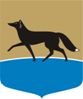 ГОРОДСКОЙ ОКРУГ ГОРОД СУРГУТДУМА ГОРОДА СУРГУТАРЕШЕНИЕПринято на заседании Думы 15 марта 2018 года№ 253-VI ДГО внесении изменения в решение Думы города от 28.11.2016 
№ 30-VI ДГ «О делегировании депутатов Думы города для участия в деятельности комиссий, групп, советов и других совещательных органов»В соответствии с пунктом 6 части 1 статьи 15 Регламента Думы города Сургута, утверждённого решением Думы города от 27.04.2006 № 10-IV ДГ,
Дума города РЕШИЛА:Внести в решение Думы города от 28.11.2016 № 30-VI ДГ 
«О делегировании депутатов Думы города для участия в деятельности комиссий, групп, советов и других совещательных органов» (в редакции 
от 20.02.2018 № 229-VI ДГ) изменение, дополнив приложение к решению строкой 70 следующего содержания:Председатель Думы города						  Н.А. Красноярова«20» марта 2018 г.70.Комиссия по определению очерёдности ремонта автомобильных дорог общего пользования местного значения муниципального образования городской округ город СургутГужва Богдан Николаевич,Пахотин Дмитрий Сергеевич,Пономарев Виктор Георгиевич – основной состав.Хрипков Сергей Васильевич, Чубенко Вероника Львовна – резервный состав 